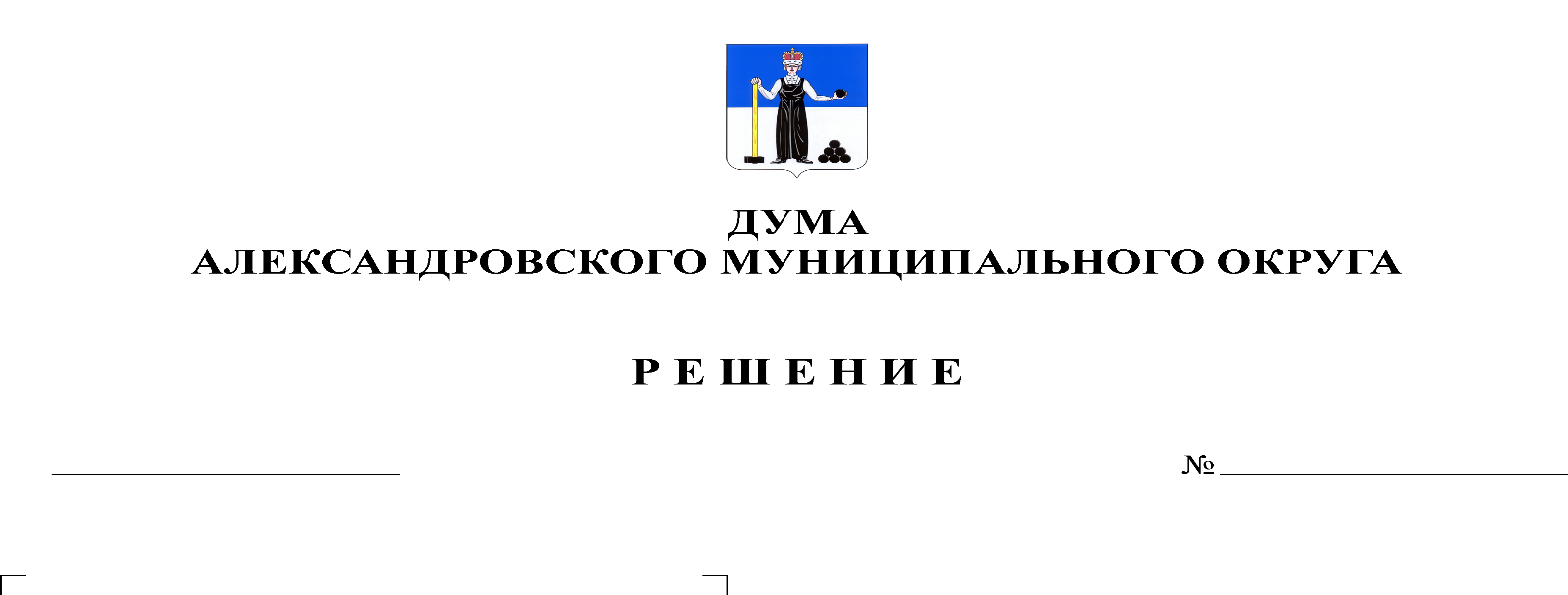 На основании статьи 7 Положения о Думе Александровского муниципального округа, статьи 11 Положения о постоянных комитетах Думы Александровского муниципального округа, Дума Александровского муниципального округаРЕШАЕТ:1. Утвердить председателем планово-бюджетного комитета Степанову Татьяну Викторовну, депутата Думы Александровского муниципального округа по избирательному округу № 15.2. Настоящее решение вступает в силу с момента подписания.3. Разместить настоящее решение на официальном сайте aleksraion.ru.Председатель ДумыАлександровского муниципального округа                                        М.А. Зимина